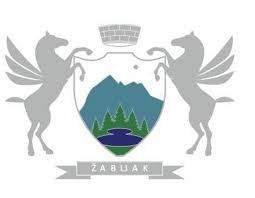 OPŠTINA ŽABLJAKSEKRETARIJAT ZA FINANSIJE I EKONOMSKI RAZVOJPREDMET: Zahtjev za dobijanje licence za obavljanje auto-taxi djelatnosti u slobodnom drumskom saobraćajuUz zahtjev podnosim sledeću dokumentaciju: Rješenje o upisu u Centralni registar Privrednih subjekata Poreske uprave - Podgorica. Dobar ugled– potvrda nadležnog suda, kojom pravno lice, odnosno odgovorno lice u pravnom  licu ili fizičko lice dokazuje da : nije osuđivano za krivična djela protiv imovine, službene dužnosti, opšte sigurnosti ljudi i imovine, prava iz rada, platnog prometa i privrednog poslovanja, bezbjednosti javnog saobraćaja i životne sredine; mu nije bila izrečena zaštitna mjera zabrane vršenja djelatnosti javnog prevoza putnika ili tereta u drumskom saobraćaju; nije osuđivano za druga krivična djela na zatvorsku kaznu dužu od godinu dana; nije u poslednje dvije godine od dana podnošenja zahtjeva, više od dva puta, pravosnažnom odlukom nadležnog organa za prekršaje, kažnjavano za teži prekršaj u vezi sa obavljanjem djelatnosti: prevoza putnika ili tereta u drumskom saobraćaju  prevozom opasnih materija, javnim putevima; povredom prava po osnovu rada i nelegalnog zapošljavanja, nelojalnom konkurencijom ili korupcijom, novčanom kaznom većom od 1 500 eura za pravno lice, odnosno 800,00 eura za fizičko lice.;Stručna osposobljenost, dostavljanjem jedne od sljedećih ispravauvjerenje o položenom ispitu o stručnoj osposobljenosti; (lica koja imaju visoku stručnu spremu: saobraćajnog, mašinskog, ekonomskog, pravnog smjera ili najmanje pet godina radnog iskustva u rukovođenju prevozom oslobođeni su polaganja dijela ispita iz predmeta koje su tokom svog obrazovanja položili) diploma / uvjerenje o visokoj ili višoj stručnoj spremi drumskog smjera . Ili ugovor o radu sa radnikom koji je stručno osposobljen i njegova vozačka dozvola;Vlasništva nad vozilima ili pravo na korišćenje vozila u Zakonom propisanom broju: saobraćajna dozvola ugovor o zakupu ili lizingu, ovjeren od nadležnog organa u skladu sa Zakonom;Ugovor (polisa) o obaveznom osiguranju putnika od posljedica nesrećnog slučaja za svako vozilo kojim se obavlja prevoz; Potvrdu o posebnim uslovima za vozila od strane Mašinskog fakulteta u Podgorici;Priznanicu za dobijanje licence u iznosu od 300,00 € na žiro račun 505-9158-48;Priznanicu o uplaćenom iznosu od 20,00€ na žiro račun 510-5156777-45 sa naznakom za lokalne administrativne takse.                                                                                                                                                              Podnosilac zahtjeva: _____________________________                                                                                                                                                                (svojeručan potpis)_____________________________                                                                                                                                                                             (jmbg)_____________________________                                                                                                                                                                          br.telefona